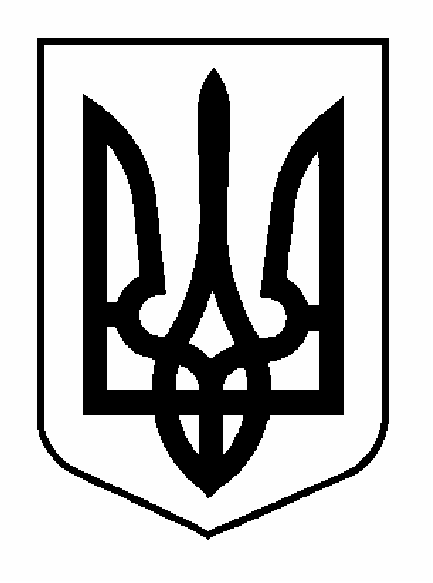 КАХОВСЬКА  МІСЬКА  РАДАХЕРСОНСЬКОЇ  ОБЛАСТІ                                                    РІШЕННЯ____93_____ сесії ___VII______ скликанняПро внесення змін та доповнень до рішення міської ради від 05.12.2019 року№ 1957/89 «Про програмуекономічного, соціального та культурного розвитку м. Каховки на 2020 рік, та прогнозні макропоказники економічного і соціального розвитку міста до 2022 року»	З метою вирішення невідкладних питань соціального розвитку міста, керуючись статтею 26 Закону України «Про місцеве самоврядування в Україні», міська радаВИРІШИЛА:1. Внести зміни та доповнення до Програми економічного, соціального та культурного розвитку м. Каховки на 2020 рік та прогнозних макропоказників економічного і соціального розвитку міста до 2022 року (далі - Програма), затвердженої рішенням 89 сесії VII скликання Каховської міської ради № 1957/89 від 05.12.2019 року, а саме:	1) доповнити додаток 4 Заходів, затверджених рішенням 89 сесії VІІ скликання Каховської міської ради від 05.12.2019 року№ 1957/89 наступним пунктами та змістом:2) внести зміни до пунктів додатку 4 Заходів, затверджених рішенням 89 сесії VІІ скликання Каховської міської ради від 05.12.2019 року№ 1957/89, а саме викласти у наступній редакції:3) внести зміни в Розділ додатку 3 Програми, а саме викласти у наступній редакції:4) внести зміни в Розділи додатку 5 Програми, а саме викласти у наступній редакції:5) внести зміни та доповнення в Розділи додатку 7 Заходів, затверджених рішенням 89 сесії VІІ скликання Каховської міської ради від 05.12.2019 року№ 1957/89 наступними пунктами та змістом:	2. Відповідальність за виконання цього рішення покласти на заступника міського голови з питань діяльності виконавчих органів ради Перемежка А.В.	3. Контроль за виконанням цього рішення покласти на комісії з питань планування, бюджету, фінансів та оподаткування (Мовчан А.Ю.), з питань економіки, промисловості, будівництва, торгівлі, зв’язку та підприємництва (Тернавський О.В).	Міський голова				   						         		А.А. Дяченко 20.02.2020 рокум. Каховка№ 2074/93 №з/пЗміст заходуСумакоштів,тис.грн.12311.Капітальний ремонт ганку будівлі МПК «Меліоратор»380,612.Реконструкція площі перед РБК ім. Фрунзе по вул. Велика Куликовська, 136 на землях міської ради в м. Каховка4079,77513.Капітальний ремонт покрівель та ліфтів по Програмі дольової участі для ОСББ218,7014.Співфінансування будівництва мультифункціонального майданчика на території Каховської ЗОШ І-ІІІ ступенів №3 Каховської міської ради за адресою: вул. Освіти, 4, м. Каховка800,015.Придбання художньої літератури для дорослого та дитячого відділів МУБ МПК «Меліоратор»80,016.Придбання кондиціонерів для дорослого відділу МУБ МПК «Меліоратор»20,017.Капітальний ремонт приміщень МПК «Меліоратор» з встановленням метало пластикових вікон та дверей290,018.Виготовлення проектно-кошторисної документації “Капітальний ремонт приміщення харчоблоку та їдальні ЗОШ №1”45,019.Виготовлення проектно-кошторисної документації “Капітальний ремонт приміщень ЗОШ №2”27,520.Виготовлення проектно-кошторисної документації “Капітальний ремонт приміщень ЗОШ №4”27,521.Капітальний ремонт спортивного майданчику ЗОШ №1300,022.Капітальний ремонт ділянки трубопроводу водяного опалення на центральній площі міста перед РБК ім. Фрунзе КПТМ "Каховтепло-комуненерго"300,023.Придбання зупинок громадського транспорту – 7 шт. (КП “КТП”)195,024.Розробка проектно-кошторисної документації з організації транспортної розв'язки на перехресті вул. Мелітопольська та Семенівське шосе (КП “КТП”)150,025.Реконструкція електричних мереж вуличного освітлення в межах вулиць Лугова та Соборності в м.Каховка Херсонської області1200,026.Реконструкція площі перед входом до стадіону “Авангард” по вул. Пушкіна у м. Каховка (КП “КТП”)289,027.Реконструкція зупиночного комплексу поряд зі стадіоном “Авангард” по вул. Пушкіна у м. Каховка з облаштуванням тротуарного покриття та зупинки93,028.Придбання автомобіля для нанесення дорожньої розмітки (КП “КТП”)506,029.Капітальний ремонт покриття внутрішньо-квартальних проїзних доріг (КП “ККК”):- вул. Мелітопольська, 28 — 129,6 тис.грн.;- вул. Мелітопольська, 54 — 14,1 тис.грн.;- вул. Панкеєвська, 112 — 33,2 тис.грн.;- вул. О.Гончара,19 — 86,46 тис.грн.;- вул. О.Гончара,15 — 47,16 тис.грн.;- вул. В. Куликовська, 84 — 133,62 тис.грн.;- пр. Будівельників, 14 — 33,4 тис.грн.;- вул. В. Куликовська, 68,а — 35,37 тис.грн.;- вул. Панкеєвська, 114 — 103,0 тис.грн.;- пл. Меліораторів, 1 - 109,0 тис.грн.;- вул. Панкеєвська, 116 — 37,0 тис.грн.;- вул. Панкеєвська, 118 — 84,0 тис.грн.;- вул. Ф. Гаєнко,2 — 37,0 тис.грн. (в'їзд до двору)882,9130.Облаштування спортивними, ігровими та дитячими майданчиками територій ОСББ:- ОСББ «Будівельників 18» - 100,0 тис.грн.;- ОСББ “Ентузіаст, 6” - 100,0 тис.грн.;- ОСББ «Жовтнева 5» - 244,0 тис.грн.;- ОСББ “Каховка Жовтнева 9” - 195,0 тис.грн.;- ОСББ «Каховка Жовтнева 3» - 93,0 тис. грн.;- ОСББ «Освіти 7» - 95,0 тис.грн.;827,031.Капітальний ремонт мощення будівель ОСББ:- ОСББ “Дружні сусіди-34” - 80,0 тис.грн.80,032.Капітальний ремонт покриття внутрішньо квартальних проїзних доріг:- ОСББ “Першотравнева 30” - 84,0 тис.грн.;- ОСББ «Мирний 2» - 112,0 тис.грн.;- ОСББ “Семидесятка” - 207,0 тис.грн.403,033.Реконструкція тротуарного покриття за адресою: вул. Панкеєвська, 112-118 м. Каховка, Херсонська область1499,934.Реконструкція тротуарного покриття за адресою: вул. Панкеєвська, 122-124 м. Каховка, Херсонська область1499,935.Реконструкція розділової смуги на вул. Пушкіна від вул. Фаїни Гаєнко до вул. Кооперативної за адресою: вул. Пушкіна м. Каховка, Херсонської області1499,936.Придбання світлодіодного LED екрану КП “КТП”190,0№з/пЗміст заходуСумакоштів,тис.грн.1231.Капітальний ремонт доріг та тротуарів КП «КТП»:- вул. Ружинського — 299,0 тис.грн.;-вул. Ліфінцева — 299,0 тис.грн.;- вул. Кенжиєва — 299,0 тис.грн.;- вул. Чернишевського — 202,4 тис.грн.;- вул. Чкалова — 299,0 тис.грн.;- вул. Шевченка — 293,0 тис.грн.;- пров. Зелений — 184,0 тис.грн.;- вул. Затишна — 260,6 тис.грн.;- вул. Абрикосова — 299,9 тис.грн.;- вул. Першотравнева — 299,0 тис.грн.;- вул. І.Франка — 284,2 тис.грн.;- пров. Селянський — 245,0 тис.грн.; -пров. Таванський — 298,9 тис.грн.;- вул. Миру — 111,9 тис.грн.;3674,94.Реконструкція площі біля МПК “Меліоратор” у м.Каховка8248,910Операційна ціль. Розвиток освіти, культури і духовностіОпераційна ціль. Розвиток освіти, культури і духовностіОпераційна ціль. Розвиток освіти, культури і духовностіОпераційна ціль. Розвиток освіти, культури і духовностіОпераційна ціль. Розвиток освіти, культури і духовностіЗміцнення та оновлення матеріально-технічної бази закладів освітиПроведення поточних, капітальних ремонтів та реконструкцій інженерно- технічних об’єктів закладів освітиПротягом рокуСубвенція до обласного бюджету на співфінансування будівництва спортивного майданчика для міні-футболу зі штучним покриттям на території Каховської ЗОШ №1 — 30,396 тис. грн.Управління освіти міської радиСтратегічна ціль. Посилення практики участі громадян у бюджетному процесі на місцевому рівніПідтримка стандартів Smart Sity — співробітництво між містом, бізнесом, спільнотою. Діджиталізація.Стратегічна ціль. Посилення практики участі громадян у бюджетному процесі на місцевому рівніПідтримка стандартів Smart Sity — співробітництво між містом, бізнесом, спільнотою. Діджиталізація.Стратегічна ціль. Посилення практики участі громадян у бюджетному процесі на місцевому рівніПідтримка стандартів Smart Sity — співробітництво між містом, бізнесом, спільнотою. Діджиталізація.Стратегічна ціль. Посилення практики участі громадян у бюджетному процесі на місцевому рівніПідтримка стандартів Smart Sity — співробітництво між містом, бізнесом, спільнотою. Діджиталізація.Стратегічна ціль. Посилення практики участі громадян у бюджетному процесі на місцевому рівніПідтримка стандартів Smart Sity — співробітництво між містом, бізнесом, спільнотою. Діджиталізація.Створення сучасної ефективної платформи управління міською інфраструктурою та даними.Реалізація концепції “Smart Sity”Створення єдиної міської платформи електроної взаємодії, управління даними, сервісами, інтеграція інформаційно-аналітичних систем у єдину міську платформуПротягом рокуПослуги та продукти програмного забезпечення для розвитку міста — 380,0 тис.грн.Виконавчий комітет Каховської міської радиСтратегічна ціль. Розвиток інфраструктури життєзабезпеченняОпераційна ціль. Реформування житлово-комунального господарства. Водозабезпечення. Впровадження ресурсо - й енергозберігаючих технологійСтратегічна ціль. Розвиток інфраструктури життєзабезпеченняОпераційна ціль. Реформування житлово-комунального господарства. Водозабезпечення. Впровадження ресурсо - й енергозберігаючих технологійСтратегічна ціль. Розвиток інфраструктури життєзабезпеченняОпераційна ціль. Реформування житлово-комунального господарства. Водозабезпечення. Впровадження ресурсо - й енергозберігаючих технологійСтратегічна ціль. Розвиток інфраструктури життєзабезпеченняОпераційна ціль. Реформування житлово-комунального господарства. Водозабезпечення. Впровадження ресурсо - й енергозберігаючих технологійСтратегічна ціль. Розвиток інфраструктури життєзабезпеченняОпераційна ціль. Реформування житлово-комунального господарства. Водозабезпечення. Впровадження ресурсо - й енергозберігаючих технологійУтримання житлових будинків і прибудинкових територіїЗбереження житлового фонду міста, покращення умов проживання мешканців будинків Протягом року Придбання робочого інвентарю — 63,7 тис.грн.КП «Каховська керуюча компанія»Дороги і тротуари Вдосконалення системи організації руху, підвищення експлуатаційних показників та безпеки дорожнього руху на дорогах місцевого значенняПротягом рокуПоточний ремонт доріг  — 284,4 тис.грн.;КП “КТП”Сума коштів, тис.грн.Джерела фінансуванняВиконавець(замовник)Благоустрій та озеленення містаБлагоустрій та озеленення містаБлагоустрій та озеленення містаБлагоустрій та озеленення міста1.1.Витрати на утримання об'єктів благоустрою (оплата праці озеленювачів, прибиральників, техніків- екологів та інші видатки); утримання монументу «Вічний вогонь»; витрати на оплату ПММ, матеріалів та запчастин; оплата за воду для поливу зелених насаджень; зовнішнє освітлення (оплата за електроенергію), газ, послуги сторонніх організацій)15000,01.2.Придбання плиточного покриття199,01.3.Придбання зупинок громадського транспорту – 7 шт.195,01.4.Придбання зелених насаджень190,01.5.Придбання світлофорів70,01.6.Придбання світлодіодного LED екрану190,01.7.Реконструкція зупиночного комплексу поряд зі стадіоном “Авангард” по вул. Пушкіна у м. Каховка з облаштуванням тротуарного покриття та зупинки93,0Всього на виконання заходів з благоустрою та озеленення, тис.грн.15937,0Охорона навколишнього природного середовищаОхорона навколишнього природного середовищаОхорона навколишнього природного середовищаОхорона навколишнього природного середовища2.1.Природоохоронні заходи за рахунок цільових фондів (впровадження роздільної системи збирання ТПВ (придбання евроконтейнерів))214,105Міський бюджетКП «КТП»Всього на виконання природоохоронних заходів 214,105№з/пЗміст заходуСумакоштів,тис.грн.1231.Субвенція до районного бюджету Каховського району для РЦПМСД на оплату:- комунальних послуг, та енергоносіїв — 800,0 тис. грн.- інших поточних видатків — 400,0 тис. грн.1200,02.Субвенція до районного бюджету Каховського району для КНП “ЦРЛ” на оплату комунальних послуг та енергоносіїв3160,03.Субвенція з місцевого бюджету на здійснення переданих видатків у сфері охорони здоров'я за рахунок коштів медичної субвенції (придбання обладнання для КНП “Каховська ЦРЛ”: - відеоколоноскоп — 1007,1 тис. грн.;- відеогастроскоп — 980,0 тис. грн.;- відеогістероскоп — 731,0 тис. грн.)2718,137